السيرة الذاتية والعلمية                                                               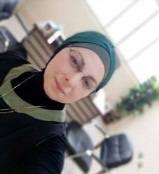 المعلومات عن الخبرةأولا: الاختصاص الاختصاص العام : إدارة منظمةالاختصاص الدقيق: ادارة معرفةثانيا: الشهادات العلمية: بكالوريوس/ادارة صناعية ماجستير/ ادارة اعمالدكتوراه ادارة معرفةثالثا: الألقاب العلميةنال لقب ( مدرس مساعد  ) بموجب الأمر المرقم 9 /3/3655 في 10/3/2009نال لقب (مدرس ) بموجب الأمر المرقم أر 3021 في 18/12/2016رابعا: عدد المواد التي قام بتدريسها: 12 مادة لتخصصات ( الادارة الصناعية، السياحة ، ادارة الاعمال )خامسا: الأشراف على طلبة الدبلوم ومناقشة الطلبة:مناقشة طالبة الدبلوم العالي:صفا موفق نايف :عن بحثها:(دور متطلبات ادارة الجودة الشاملة للبيئة في تعزيز ابعاد التنمية المستدامة).الأشراف على طالبة الدبلوم العالي: سحر هاني ابراهيم  عن بحثها:(اسهامات حركية المعرفة في تعزيز الخطوات  الخمس/5s  تأييد تقويم بحوث:تم تقويم(3)بحوث المؤتمر جامعة تكريت/ الثالث.تم تقويم(12)بحث المؤتمر جامعة الكتاب /الاول.تم تقويم(1)بحث المؤتمر جامعة الكتاب/الثاني.الحصول على عضوية(علمية لمؤتمر جامعة الكتاب الاول.الحصول على عضوية(لجنة تحضيرية لمؤتمر جامعة الكتاب الثاني).الحصول على عضوية(لجنة تحضيرية لمؤتمر جامعة الكتاب الثالثالحصول على عضوية(الشبكة السويدية العراقية / لوند – السويد)سادسا: البحوث المنشورة / المشاركات / الزيارات 22 بحث منشور من عام 2019 لغاية تاريخ اعداد التقرير ، منها 3 بحوث سكوبس 45 مشاركة في مؤتمرات ، ورش عمل ، ندوات ، زيارات خارج القطر 63 كتاب شكر منها 13 من رئيس الجامعة ، جهات متعددةسايعا: المناصب الاداريةثامنا :التسجيل  في المواقع العلمية:التسجيل في(Research gate)./جامعة الموصل.التسجيل في (منصة أُريد).التسجيل في (Schooler google)التسجيل في (EDAS)رقم1625442(EDAS Conference & Journal M.S)                    التوقيع : د. منال عبد الجبار السماك                                                        كلية العلوم السياحيةتالمناصب الإداريةالمناصب الإداريةالفترة1.رئيس قسم الكلفة رئيس قسم الكلفة 1990-19952.وكيل مدير الشؤون الاقتصادية وكيل مدير الشؤون الاقتصادية 1996-20003.رئيس قسم السيطرة المخزنية رئيس قسم السيطرة المخزنية 2000-20024.مسؤول مختبر الحاسبات مسؤول مختبر الحاسبات 2005-2006متابعة وتطوير الأداء في شعبة التسجيل 2008مُقرر اللجنة العلمية في قسم الإدارة الصناعية .2009 عضو لجنة الجودة في قسم الإدارة الصناعية. 2011 عضو فريق قيادة التقييم الذاتي في الكلية 2011  عضو لجنة مشاريع بحوث التخرج في قسم الإدارة الصناعية. 2012 عضو لجنة علمية  في مؤتمر2017عضو لجنة علمية في مؤتمر 	2018عضو لجنة علمية  في مؤتمر	2019عضو لجنة امتحانية2012-2019عضو في الشبكة العراقية السويدية 2019